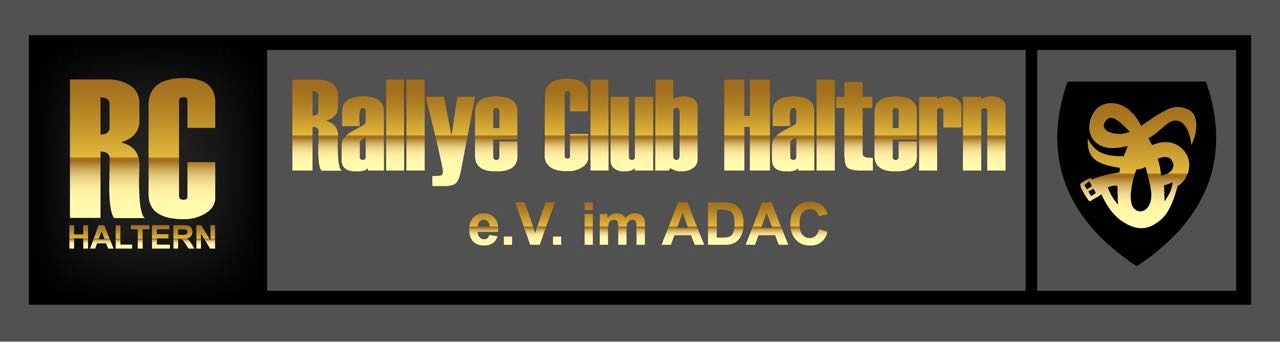 Rallye Club Haltern e.V. im ADAC, Berghaltern 59, 45721 Haltern am SeeAdresse Haltern am See, 20.01.2020Einladung zur Jahres-Mitgliederversammlung 2020Hiermit lädt der Vorstand des Rallye Club Haltern e.V. im ADAC, alle Mitglieder zur Jahres-Mitgliederversammlung ein.Versammlungsbeginn:	Freitag, 06.03.2020 um 19:00 UhrVersammlungsort:        Schulungsgebäude des Rallye Club Haltern e.V. im ADAC Berghaltern 59 45721 Haltern am See Tel: 	02364 / 92082-0 Fax: 	02364 / 92082-10Tagesordnung: Feststellung der Stimmliste Begrüßung durch den VorsitzendenBericht des Vorsitzenden über das abgelaufene GeschäftsjahrBericht des Schatzmeisters und der Rechnungsprüfer Berichte des/der ReferentenEntlastung des VorstandesWahlen:Vorstand (2. Vorsitzende(r), Schatzmeister(in)Rechnungsprüfer(in)Delegierte für die Mitgliederversammlung des ADAC WestfalenVoranschlag für das laufende GeschäftsjahrAnträge (Anträge müssen mindestens acht Tage vor der Jahreshauptversammlung beim Vorsitzenden eingereicht werden)VerschiedenesZur Feststellung der Stimmliste/Stimmberechtigung, ist der Nachweis der gültigen ADAC-Mitgliedschaft in Form des persönlichen ADAC-Mitgliedsausweises zu erbringen.Der Vorstand freut sich über eine rege Beteiligung und wünscht allen eine gute Anreise.Mit freundlichen Grüßen Der Vorstand des Rallye Club Haltern e.V. im ADAC